Commission on Hispanic Affairs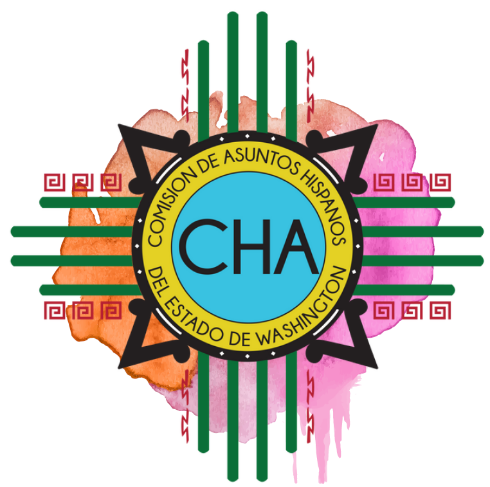 2nd Quarter Commission MeetingSnohomish County CampusPublic Meeting Rooms 1 & 23000 Rockefeller AveEverett, WA 98209Saturday, June 8th  8:30-8:50 a.m. 	Registration and Coffee 9:00 a.m. 		Community Forum WelcomeJulieta Altamirano-Crosby  9:05-9:20 a.m.  	Commissioner Introductions9:20- 9:45 a.m.  	CHA Presentation, Q&A	Maria Siguenza 9: 45-10:10 a.m.  	Community Member Introductions10:10-10:20 a.m.  	Award Julieta Altamirano-Crosby and Maria Siguenza10:20-11:00 a.m. 	Presentation Sr. Ángel, Subsecretario del Migrante Internacional de Guanajuato11:00-11:10 a.m. 	Break11:10 a.m.		Community Forum 11:50 a.m.		Adjourn 12:00 p.m.	Lunch Call to Order Review AgendaCollaborative Opportunities1:15 p.m.	Employment Security Department		Paid Family Leave Act		Silvia Lugo1:30 p.m. 	Business: Approval of MinutesMarch 2019 in-personMarch Conference CallApril Conference CallMay Conference Call2:00 p.m.	Commissioner Influence and Engagement Model2:30 p.m.	Strategic Plan and Report Out Structure3:00 p.m	Adjourn 